Прием заявок на участие в программе «Коммерциализация» объявили в Подмосковье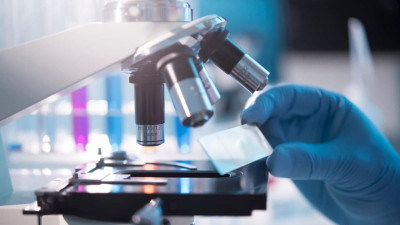                      Министерство инвестиций, промышленности и науки Московской области 
информирует о том, что Фонд содействия инновациям объявляет 
о начале приема заявок по программе «Коммерциализация» (XV Очередь) .                   Его цель – финансовое обеспечение инновационных проектов, результаты которых имеют перспективу коммерциализации.               В конкурсе могут принять участие предприятия, имеющие статус «Микропредприятие» или «Малое предприятие» в Едином реестре субъектов МСП.                 Конкурс направлен на предоставление грантов малым инновационным предприятиям, завершившим НИОКР и планирующим создание или расширение производства инновационной продукции.                  Конкурс проводится в том числе, в рамках реализации мероприятий федерального проекта «Акселерация малого и среднего предпринимательства» национального проекта «Малое и среднее предпринимательство и поддержка индивидуальной предпринимательской инициативы» в соответствии с постановлением Правительства Российской Федерации от 26.04.2019 г. № 506.          Заявки на участие принимаются на сайте online.fasie.ru до 18 октября 2021 года.         Также подробную информацию о конкурсах Фонда содействия развитию малых форм предприятий в научно-технической сфере можно получить в Министерстве.          Контактное лицо: Бабайкин Андрей Андреевич, телефон: 84986020604 доб. 40857, электронная почта: babaykinAA@mosreg.ru.